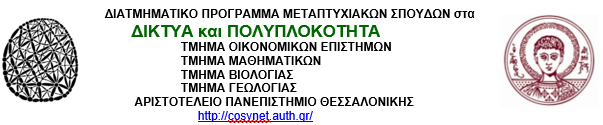 Α Ν Α Κ Ο Ι Ν Ω Σ ΗΜαθηματα Εαρινου Εξαμηνου Ενημερωση Μαθηματων Εαρινου ΕξαμηνωνΧρόνος: Δευτερα 15 Φεβρουαρίου ως Παρασκευη 19 Φεβρουαριου 2021, ώρα 17:15 ως 20:00Χώρος: Τήλε, Διαδικτυακά στον σύνδεσμο 
https://authgr.zoom.us/j/97089010178?pwd=Zmo1RzdKWXRLOUVZQU1jWVV6ZzFxUT09Προγραμμα: Δηλωση Μαθηματων Εαρινου ΕξαμηνωνΟι Φοιτητες ωφειλουν να δηλωσουν ηλεκτρονικα τα μαθήματα που θα παρακολουθησουν το Εαρινο Εξαμηνο ως την Παρασκευη 26 Φεβρουαριου 2021.ΔΕΥΤΕΡΑΤΡΙΤΗΤΕΤΑΡΤΗΠΕΜΠΤΗΠΑΡΑΣΚΕΥΗ15-02-202116-02-202117-02-202118-02-202119-02-2021Δ4Δ13ΑντωνιουΧατζησαββαςΤζουνακηςΔ6Δ8ΖηκοπουλοςΒαρσακελης Καρακωστας
Δ5Δ10ΚαλλιμανηςΣγαρδεληςΠυθαρουλης17:15-18:00Δ9 Παυλίδης 18:15-20:00 Δ11 ΜακρηςΜπρατσας